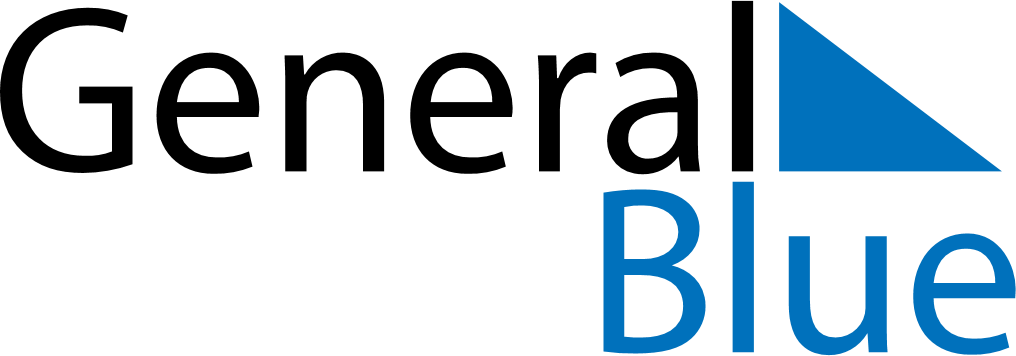 May 2024May 2024May 2024May 2024May 2024May 2024Koeru, Jaervamaa, EstoniaKoeru, Jaervamaa, EstoniaKoeru, Jaervamaa, EstoniaKoeru, Jaervamaa, EstoniaKoeru, Jaervamaa, EstoniaKoeru, Jaervamaa, EstoniaSunday Monday Tuesday Wednesday Thursday Friday Saturday 1 2 3 4 Sunrise: 5:18 AM Sunset: 9:07 PM Daylight: 15 hours and 49 minutes. Sunrise: 5:15 AM Sunset: 9:09 PM Daylight: 15 hours and 54 minutes. Sunrise: 5:13 AM Sunset: 9:12 PM Daylight: 15 hours and 59 minutes. Sunrise: 5:10 AM Sunset: 9:14 PM Daylight: 16 hours and 3 minutes. 5 6 7 8 9 10 11 Sunrise: 5:08 AM Sunset: 9:16 PM Daylight: 16 hours and 8 minutes. Sunrise: 5:05 AM Sunset: 9:19 PM Daylight: 16 hours and 13 minutes. Sunrise: 5:03 AM Sunset: 9:21 PM Daylight: 16 hours and 18 minutes. Sunrise: 5:00 AM Sunset: 9:23 PM Daylight: 16 hours and 23 minutes. Sunrise: 4:58 AM Sunset: 9:26 PM Daylight: 16 hours and 27 minutes. Sunrise: 4:56 AM Sunset: 9:28 PM Daylight: 16 hours and 32 minutes. Sunrise: 4:53 AM Sunset: 9:30 PM Daylight: 16 hours and 36 minutes. 12 13 14 15 16 17 18 Sunrise: 4:51 AM Sunset: 9:33 PM Daylight: 16 hours and 41 minutes. Sunrise: 4:49 AM Sunset: 9:35 PM Daylight: 16 hours and 46 minutes. Sunrise: 4:46 AM Sunset: 9:37 PM Daylight: 16 hours and 50 minutes. Sunrise: 4:44 AM Sunset: 9:39 PM Daylight: 16 hours and 54 minutes. Sunrise: 4:42 AM Sunset: 9:41 PM Daylight: 16 hours and 59 minutes. Sunrise: 4:40 AM Sunset: 9:44 PM Daylight: 17 hours and 3 minutes. Sunrise: 4:38 AM Sunset: 9:46 PM Daylight: 17 hours and 7 minutes. 19 20 21 22 23 24 25 Sunrise: 4:36 AM Sunset: 9:48 PM Daylight: 17 hours and 11 minutes. Sunrise: 4:34 AM Sunset: 9:50 PM Daylight: 17 hours and 16 minutes. Sunrise: 4:32 AM Sunset: 9:52 PM Daylight: 17 hours and 20 minutes. Sunrise: 4:30 AM Sunset: 9:54 PM Daylight: 17 hours and 24 minutes. Sunrise: 4:28 AM Sunset: 9:56 PM Daylight: 17 hours and 27 minutes. Sunrise: 4:26 AM Sunset: 9:58 PM Daylight: 17 hours and 31 minutes. Sunrise: 4:25 AM Sunset: 10:00 PM Daylight: 17 hours and 35 minutes. 26 27 28 29 30 31 Sunrise: 4:23 AM Sunset: 10:02 PM Daylight: 17 hours and 39 minutes. Sunrise: 4:21 AM Sunset: 10:04 PM Daylight: 17 hours and 42 minutes. Sunrise: 4:20 AM Sunset: 10:06 PM Daylight: 17 hours and 45 minutes. Sunrise: 4:18 AM Sunset: 10:07 PM Daylight: 17 hours and 49 minutes. Sunrise: 4:17 AM Sunset: 10:09 PM Daylight: 17 hours and 52 minutes. Sunrise: 4:15 AM Sunset: 10:11 PM Daylight: 17 hours and 55 minutes. 